ESCOLA _________________________________DATA:_____/_____/_____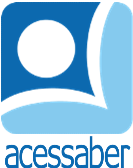 PROF:_______________________________________TURMA:___________NOME:________________________________________________________SITUAÇÕES PROBLEMA DE SOMA COM PROVA REALPara pintar uma escola foram gastos 21 litros de tinta roxa, 18 litros de tinta azul e 70 litros de tinta branca. Quantos litros de tinta foram necessários para pintar a escola?R: __________________________________________________________________CalculoProva RealPedro tem um saldo bancário de R$ 5.562,00. Ela recebeu um depósito de R$ 1.994,00. Depois do depósito qual será seu saldo em conta?R: __________________________________________________________________CalculoProva RealGustavo tinha 880 figurinhas e comprou 178 de sua prima Laís. Com quantas ele ficou?R: __________________________________________________________________CalculoProva RealDavi Lucas tem muitos sapatos, em seu armário ele guardava 10 pares. No natal ele ganhou 3 pares de seus familiares e comprou mais 2 pares, para passar as festas de fim de ano. Com quantos sapatos ele ficou?R: __________________________________________________________________CalculoProva RealUm açougue vendeu 88 kg de carne na sexta, 57 kg no sábado e no domingo 56 kg. Quantos quilos de carne foram vendidos?R: __________________________________________________________________CalculoProva Real